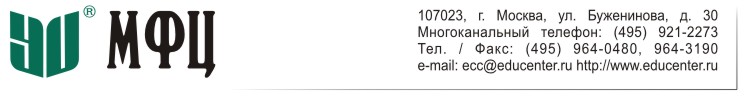 Семинар по подготовке к сдаче профессионального экзаменадля финансовых консультантов12 академических часовИнститут МФЦ приглашает принять участие в семинаре по подготовке к сдаче профессионального экзамена для финансовых консультантов в рамках независимой оценки квалификации.О семинареСеминар рассчитан на специалистов в области финансового (инвестиционного) консультирования, относящихся к независимым финансовых консультантам, инвестиционным советникам (осуществляющих деятельность на основании Федерального закона «О рынке ценных бумаг»), сотрудникам банков, инвестиционных компаний, управляющих компаний на финансовом рынке, а также квалифицированным инвесторам, заинтересованных подготовиться к сдаче профессионального экзамена с получением свидетельства о квалификации.Уникальность семинара заключается в его практико-ориентированном подходе к освоению методов решения экзаменационных заданий по всем типам, используемых на профессиональном экзамене для финансовых консультантов (с выбором ответа, с открытым ответом, на установление соответствия и установление последовательности – для теоретического этапа; расчетные задачи, определение риск-профиля, формирование индивидуальной инвестиционной рекомендации и нек. др. – для практического этапа экзамена).Семинар проводит ведущий преподаватель Института МФЦ, кандидат экономических наук, с многолетним успешным опытом подготовки к квалификационным экзаменам на финансовом рынке.Стоимость участия в семинаре для остальных слушателей составляет 15 000 руб.Об экзамене, для подготовки к которому проводится семинарЭкзамен состоит из последовательной сдачи теоретического этапа (ответов на вопросы) и практического этапа (решение заданий).Соискатели могут претендовать на сдачу экзамена по одной из двух квалификаций:«Младший финансовый консультант» (6 уровень квалификации) – при наличии высшего образования (бакалавриат) и стажа работы в финансовой сфере не менее одного годаили«Финансовый консультант» (7 уровень квалификации) – при наличии высшего образования (не ниже специалитета) и стажа работы в финансовой сфере не менее двух лет.Профессиональные экзамены проводятся Учебным центром МФЦ (является экзаменационным центром ЦОК СПКФР), ООО «МЦОК» (аттестат соответствия № 042 от 11 марта 2022 года).Тематический план семинарапо подготовке к сдаче профессионального экзамена для финансовых консультантов(12 академических часов)1. Теоретическая часть – выполнение заданий всех типов теоретического этапа экзамена, 8 часов1.1 Финансовый рынок. Рынок ценных бумаг и производных финансовых инструментов как сегмент финансового рынка. Виды ценных бумаг и производных финансовых инструментов.1.2 Основные финансовые организации и профессиональные участники финансового рынка. Экономические и юридические аспекты брокерской деятельности, дилерской деятельности, деятельности по управлению ценными бумагами, деятельности форекс-дилера.1.3 Регулирование рынка ценных бумаг. Законы и иные нормативные правовые акты, относящиеся к вопросам регулирования сделок с ценными бумагами и (или) заключения договоров, являющихся производными финансовыми инструментами.1.4 Принципы и правила сбора информации, анализа и интерпретации показателей о текущей финансовой ситуации клиента и его инвестиционных задач. Методы составления инвестиционного профиля клиента и его мониторинга. Порядок и принципы разработки индивидуальной инвестиционной рекомендации. Методы прогнозирования и оценки риска при реализации индивидуальных инвестиционных рекомендаций (с учетом достаточности ресурсов, характера и степени неопределенности для клиента). Нормативные правовые акты, регулирующие деятельность инвестиционного советника. Этика делового общения.Анализ финансового рынка. Управление рисками на финансовом рынке. Принципы и методы портфельного управления инвестированием.2. Практическая часть – выполнение заданий всех типов практического этапа экзамена, 8 часов2.1 Финансовая математика. Фундаментальный анализ. Статистика.2.2 Принципы проведения структурированного интервью и анкетирования клиента на предмет составления инвестиционного профиля. Идентификация приемлемого уровня риска для клиента.2.3 Определение перспективы решения инвестиционных задач клиента, учитывая текущую финансовую ситуацию клиента.2.4 Расчёт целевой доходности в зависимости от инвестиционных целей и начального капитала.